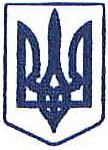 РОГІЗНЯНСЬКА СІЛЬСЬКА РАДАВолодарського району    Київської областіЧетверта сесія VIIскликанняРІШЕННЯс. РогізнаПро затвердження ставок єдиного податкуУ відповідності до ст.8 п.8,3, ст.10,12 розділу І Податкового кодексу України,  ст. 26 Закону України«Про місцеве самоврядування в Україні”, в зв’язку із введенням в дію Закону України від 24.12.2015 р. №909-VІІІ України « Про внесення змін до Податкового кодексу України та деякихзаконодавчихактівУкраїнищодозабеспеченнязбалансованостібюджетнихнадходжень у 2016 році», сільська рада вирішила:Затвердити ставки єдиного податку:1. Для першої групи платників єдиного податку (фізичні особи-підприємці, які  не використовують працю найманих осіб, здійснюють виключно торгівлю на ринках або   надають  побутові послуги населенню. Обсяг доходу яких протягом календарного року не перевищує 300 000 грн.) – 10 відсотків розміру мінімальної заробітної плати встановленої Законом на перше січня податкового (звітного)  року( додаток 1 )2. Для другої групи платників єдиного податку (фізичні особи-підприємці, які здійснюють господарську діяльність з наданням послуг, у тому числі побутових, платникам єдиного податку та/або населенню, виробництво та/або продаж товарів, діяльність у сфері ресторанного господарства, за умови, що протягом календарного року відповідають сукупності таких критеріїва)не використовують працю найманих осіб або кількість осіб, які перебувають з ними у трудових відносинах, одночасно не перевищує 10 осіб;б) обсяг доходу не перевищує 1 500 000 грн. – 20 відсотків розміру мінімальної заробітної плати встановленої Законом на перше січня податкового (звітного)  року2. Рішення Рогізнянської сільської ради  набуває чинності з 01 січня 2016 року.Сільський голова                                                     Н. Г. Обоюкс. Рогізна                від 16 лютого 2016 року№ 36-4-VII